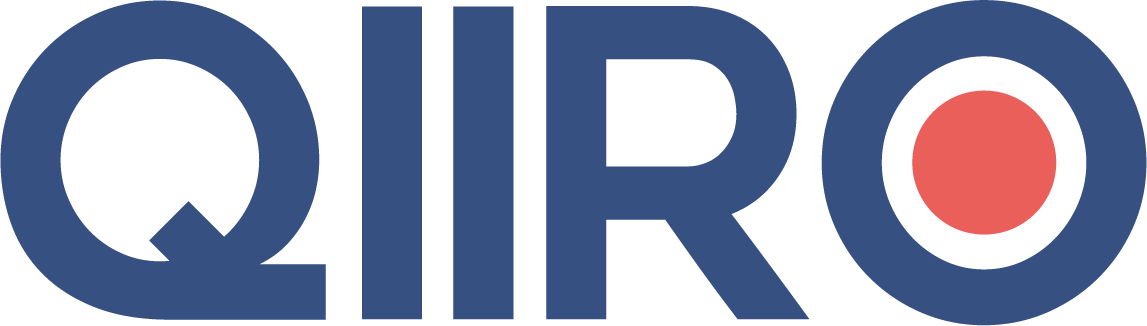 QIIRO vous propose des modèles de documents juridiques éprouvés, à jour des dernières réformes et règlementations en vigueur. Néanmoins, nos modèles restent généraux et nécessitent d’être adaptés.  En cas de doute sur la rédaction ou les conséquences juridiques de l’un de nos modèles de documents, nous vous recommandons l’accompagnement par un professionnel du droit. Lettre de licenciement pour motif personnel hors faute grave ou lourde avec dispense de préavis
(Nom de la société)(Adresse de la société)M. (Nom du salarié)(Adresse du salarié)Lettre recommandée ARM. (Nom du salarié),Par lettre en date du (Date), nous vous avons adressé une convocation à un entretien préalable en vue d’examiner la mesure de licenciement que nous envisageons à votre égard.Au cours de cet entretien, nous vous avons exposé les motifs de cet éventuel licenciement et nous avons pris note de vos observations qui ne se sont toutefois pas révélées satisfaisantes.Aussi, nous entendons par la présente vous notifier votre licenciement.Nous vous rappelons les raisons qui nous conduisent à appliquer cette mesure :(Motif licenciement).Nous vous dispensons d’effectuer votre préavis qui prendra fin (Durée) mois après première présentation de cette lettre.Au terme de votre contrat de travail, votre solde de tout compte vous sera versé et votre certificat de travail vous sera remis.Veuillez agréer, monsieur, l’expression de mes sincères salutations.Fait à (Ville document), le (Date du courrier), en (Nombre exemplaires) exemplaires.					(Nom du gérant)					Signature